Mrs. Thomas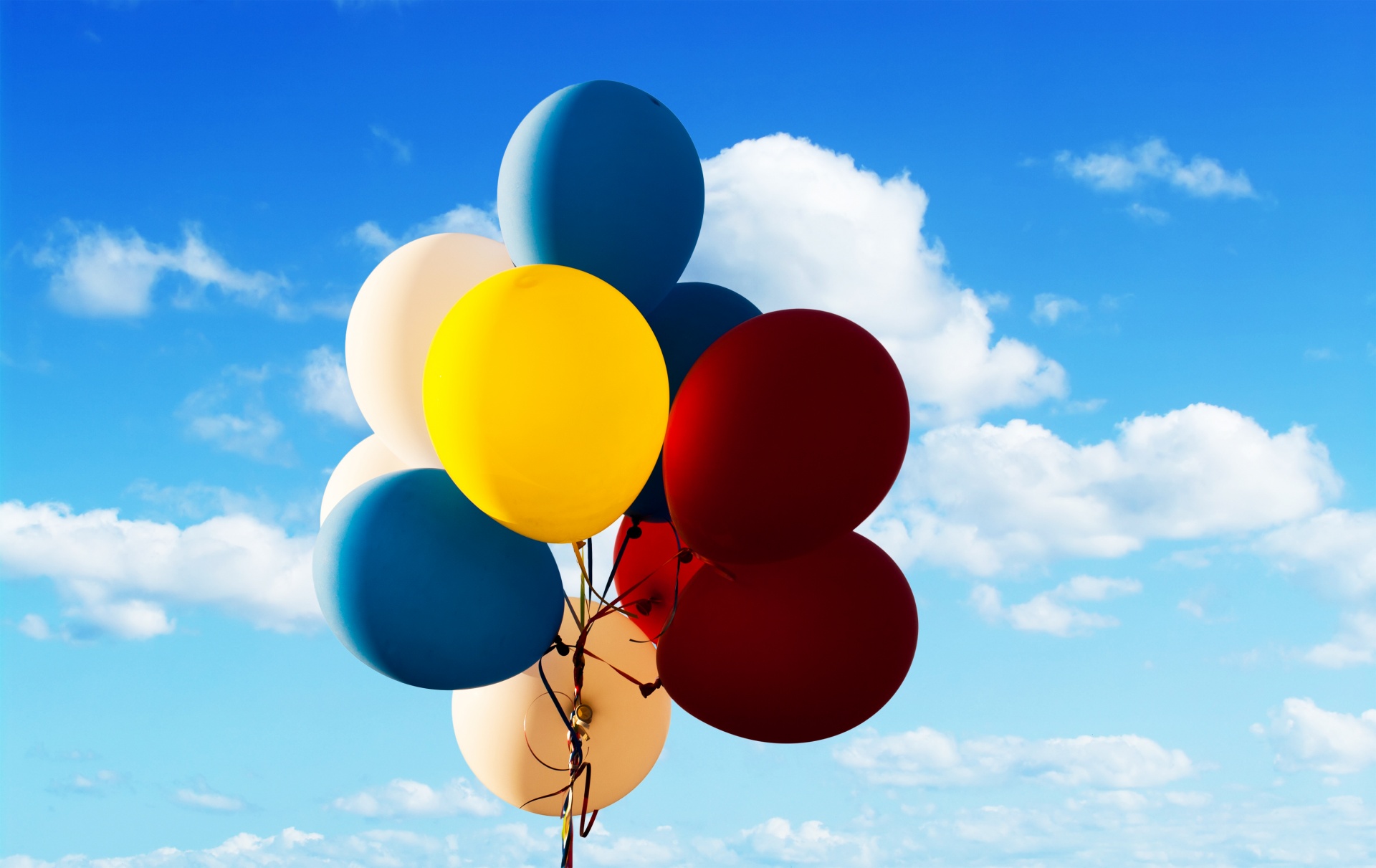 Literacy CoachGreenville City SchoolsWho am I?     I am a 36 year veteran educator.  I have taught many grade levels of children, and some college classes and professional development sessions for adults.  I have lived in Florida, Texas and Ohio, but I grew up in Kentucky.  I have been married to Ed for 36 years.  He is retired now, so he volunteers around town in Sidney where we live.  We like to travel, read, swim, go to church and play board games.  I like to cook, but I’m no expert!  I am still learning and like to try new recipes.  That is true about me in general – I like learning new things, and hope students will like learning new things, too.  Reading is one of the best ways to learn.  I hope students like reading as much as I do!  I will share some great books and reading tips with you throughout this year.  August/September NewsletterHello,It is my pleasure to work as a literacy coach for Greenville City Schools again this year.  If you’re wondering what I do, here are some of the most important tasks I have:Helping teachers learn new things about teaching language arts.Observing and working with students who may need extra help with learning to read and write.Collaborating with parents to decide how best to help children who are gifted learners or struggling readers.Providing leadership to teaching teams that work together to make our literacy program stronger.Serving on the Response to Intervention team.Managing the data, regulations and personnel associated with the Third Grade Reading Guarantee from the Ohio Department of Education.